 Our focus now:  making some progress on demo aspects of old cave and construction of new cave, and creating a fairly comprehensive Facilities Work Request, so that they can cost the FM aspect of project, and start sending jobs out for bidgetting some definitive info on how the cryo lines will be designed, installed and paid for, getting a commitment from Cryo and Rusty this work will be taken care of in a timely manner, without more naggingwe absolutely need a version 1 beamline design, both mechanical and optical, to answer fundamental questions like, "do we have enough room for HDIce?" and "where do we put the 1/4 CM and the gun?" and "how many beamline widgets do we need, how many do we have, and how many to purchase?" and "how many one-of-a-kind vacuum components do we need to design and build?" .  Joe G squared, you guys are working this stuff, but you also have many other important projects demanding your time.  Is it time to call in reinforcements? we continue to evaluate HDIce programmatic requirements, on going  we are slowly building the 350kV gun, but this is now ~ stalled at the FEL GTS, because of insulator problemsAre these the right priorities? I think so.
Matt

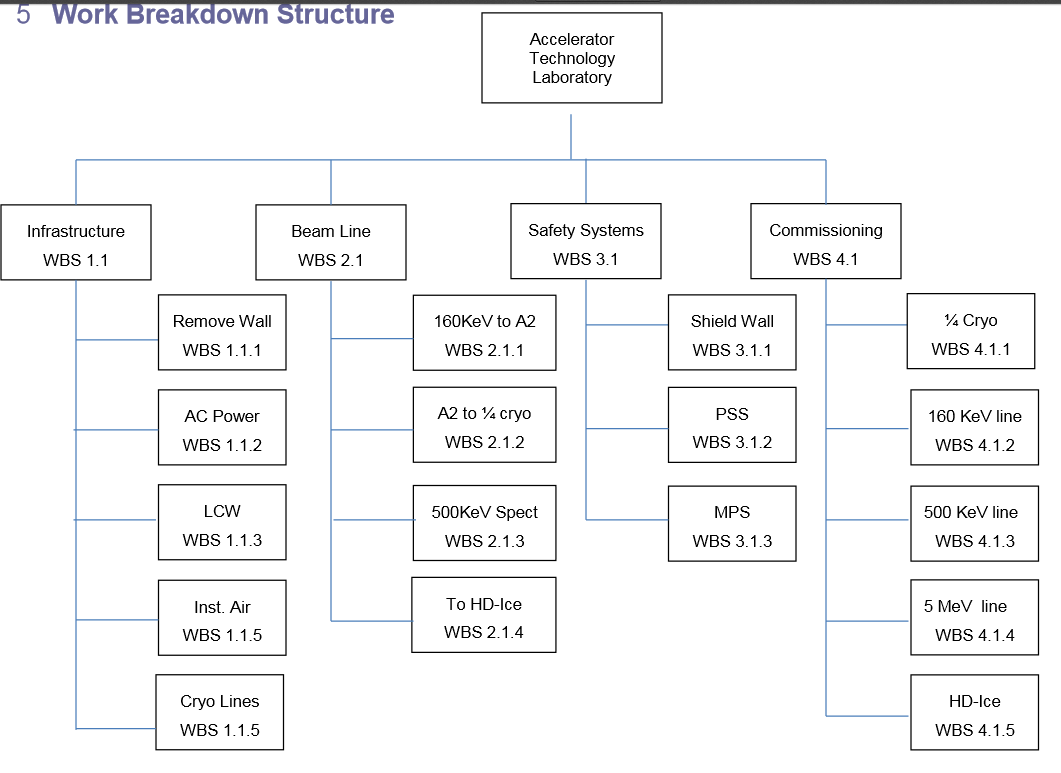 